 О  проведении  муниципального этапа  Всероссийского  конкурса «Учитель года России»     Во исполнение муниципальной программы муниципального образования Плавский район «Развитие образования в муниципальном образовании Плавский район на 2016-2020 годы», утвержденной постановлением Администрации муниципального образования Плавский район от 25.03.2016 №190, в целях повышения престижа и статуса учителя в обществе, усиления влияния идей приоритетного национального проекта «Образование» на профессиональное развитие учительства и его социальную активность, повышения открытости образования, общественного и профессионального участия в формировании и реализации образовательной политики, развития инноваций в образовании, распространения в системе общего образования инновационного педагогического опытап р и к а з ы в а ю: Провести муниципальный этап Всероссийского конкурса  «Учитель                  года России » с 25.10.2018 г. по  14.12.2018 года.Утвердить Положение о порядке проведении муниципального этапа                 Всероссийского  конкурса  «Учитель года России» (приложение 1). Утвердить состав оргкомитета (приложение 2). Утвердить состав жюри (приложение 3).МКУ  МО Плавский район «ЦОСО» (Дедук Л.В.) обеспечить              методическое   сопровождение  проведения конкурса, сбор              конкурсных материалов, проведение  заочного  и  очных  туров                Конкурса.Контроль за исполнением настоящего приказа оставляю за собой.Начальник  управления 			                             по образованию, культуре, спорту и молодежной политике администрации МО Плавский район                                                                                               Е.В.МихайловаИсп.: Дедук Л.В.Тел.        6-53-11Приложение 2 к приказу управления по  образованию, культуре, спорту и молодежной политике администрации МО Плавский районТульской области от  25 октября   2018г.  №417      Составоргкомитета муниципального этапа Всероссийского конкурса «Учитель года России»Михайлова Е.В., начальник управления по образованию, культуре, спорту и молодежной политике администрации муниципального образования  Плавский район  Тульской области, председатель оргкомитета.Архангельский В.А.,   начальник отдела образования управления по образованию, культуре, спорту и молодежной политике администрации муниципального образования Плавский район Тульской области. Бакланова Ю.А., заместитель директора муниципального казенного учреждения  муниципального образования  Плавский район «Центр обеспечения системы образования».Дедук Л.В., директор муниципального казенного учреждения муниципального образования Плавский район «Центр обеспечения системы образования».Илюхина Е.С., директор муниципального казенного учреждения муниципального образования Плавский район «Централизованной бухгалтерии муниципальных учреждений  Плавского района».Илюхина Л.А., председатель Плавской районной организации  Профсоюза работников народного образования и науки РФ.Кирданова Н.И., главный специалист отдела образования управления по образованию, культуре, спорту и молодежной политике администрации муниципального образования Плавский район Тульской области.Сидор Г.А., директор муниципального бюджетного общеобразовательного учреждения муниципального образования Плавский район «Плавская средняя общеобразовательная школа №2».Сычева О.В., главный инспектор отдела образования управления по образованию, культуре, спорту и молодежной политике администрации муниципального образования Плавский район Тульской области.Королева А.И., главный специалист отдела образования управления по образованию, культуре, спорту и молодежной политике администрации муниципального образования Плавский район Тульской области.Шибаев О.А., директор муниципального бюджетного учреждения дополнительного образования муниципального образования Плавский район «Центр психолого-педагогической, медицинской и социальной помощи  «Доверие».Приложение 3 к приказу управления по  образованию, культуре, спорту и молодежной политикеадминистрации МО Плавский районТульской области от  25 октября   2018г.  №  417   Составжюри муниципального этапаВсероссийского конкурса «Учитель года России»Михайлова Е.В.,  начальник управления по образованию, культуре, спорту и молодежной политике администрации муниципального образования  Плавский район, председатель жюри.Наабер Л.В., лауреат Всероссийского конкурса «Учитель года-2017», абсолютный победитель регионального этапа Всероссийского конкурса «Учитель года-2017»Бурцев С.Г., лауреат Всероссийского конкурса «Учитель года-2016», победитель регионального этапа Всероссийского конкурса «Учитель года-2015»Карпачев С.В.,  лауреат Всероссийского конкурса «Учитель года-2014» абсолютный победитель регионального этапа Всероссийского конкурса «Учитель года-2014»Грибоедова О.И., лауреат Всероссийского конкурса профессионального мастерства «Педагог– психолог 2014», победитель регионального этапа Всероссийского конкурса профессионального мастерства «Педагог-психолог 2014»Абрамычева Е.Е., абсолютный  победитель Всероссийского конкурса «Воспитать человека - 2013» , победитель регионального этапа Всероссийского конкурса «Учитель года – 2009».Архангельский В.А.,   начальник отдела образования управления по образованию, культуре, спорту и молодежной политике администрации муниципального образования  Плавский район.Моськина Е.Р., победитель регионального этапа Всероссийского конкурса «Учитель года – 2011».Мазурова Ю.В., победитель регионального этапа Всероссийского конкурса «Учитель года – 2013».Илюхина Л.А., председатель  Плавской районной организации Профсоюза работников народного образования и науки РФ.Дедук Л.В., директор муниципального казенного учреждения муниципального образования «Центр обеспечения системы образования».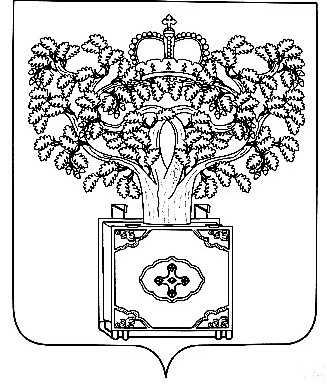 УПРАВЛЕНИЕ ПО ОБРАЗОВАНИЮ, КУЛЬТУРЕ, СПОРТУ И МОЛОДЕЖНОЙ ПОЛИТИКЕ АМИНИСТРАЦИИ МУНИЦИПАЛЬНОГО ОБРАЗОВАНИЯ ПЛАВСКИЙ РАЙОНП Р И К А З